SUPPLEMENTARY MATERIALNOTE: Curve estimation parameters for linear, quadratic and cubic models are displayed for comparison purposes only. Curve fit models showed that linear models were a significantly better fit for our data overall than cubic and quadratic models. Table S1: Correlational matrix for girls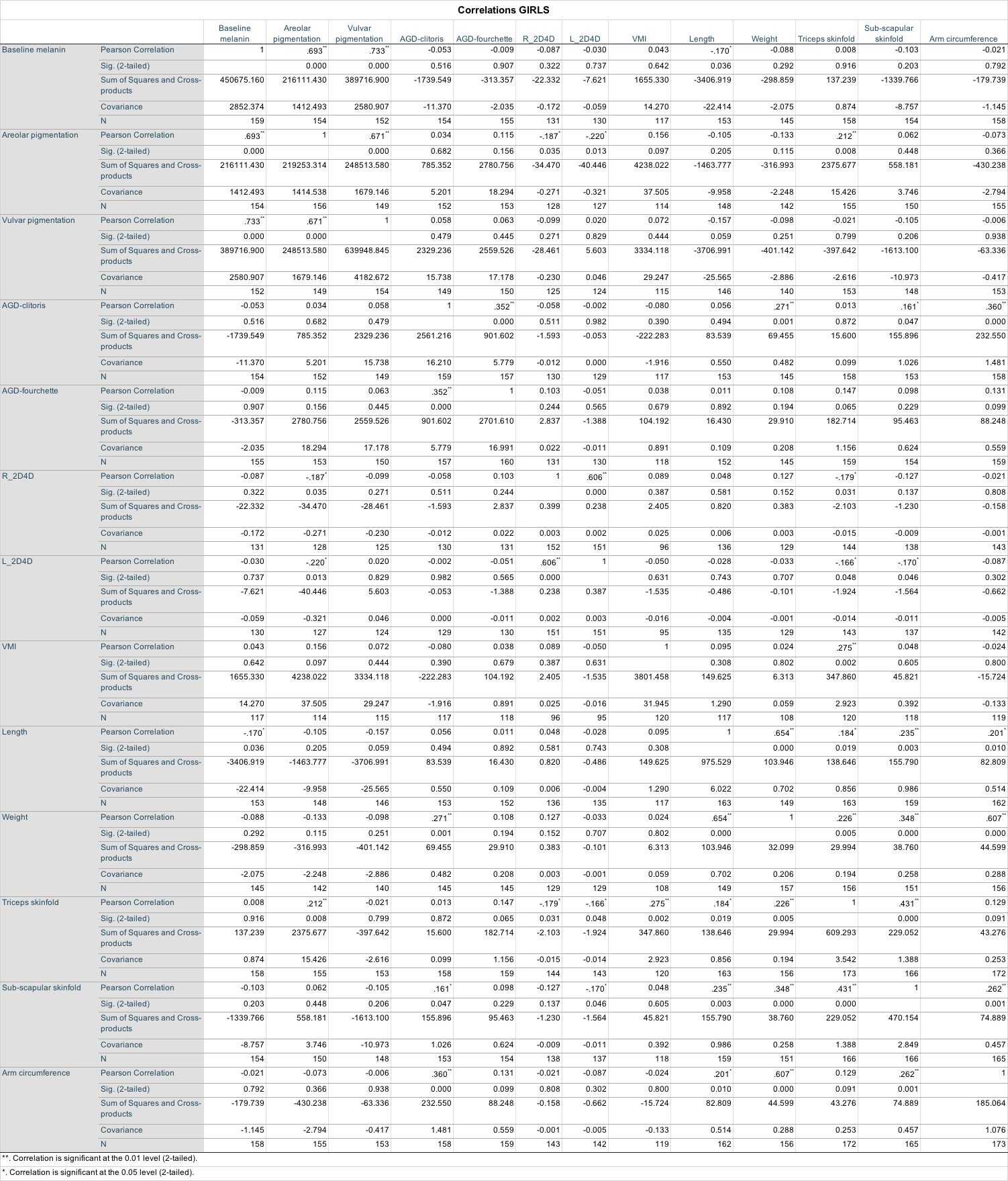 NOTE: This correlation matrix displays raw, unadjusted coefficients that do not account for the effect of any confounding variable. Table S2: Correlational matrix for boys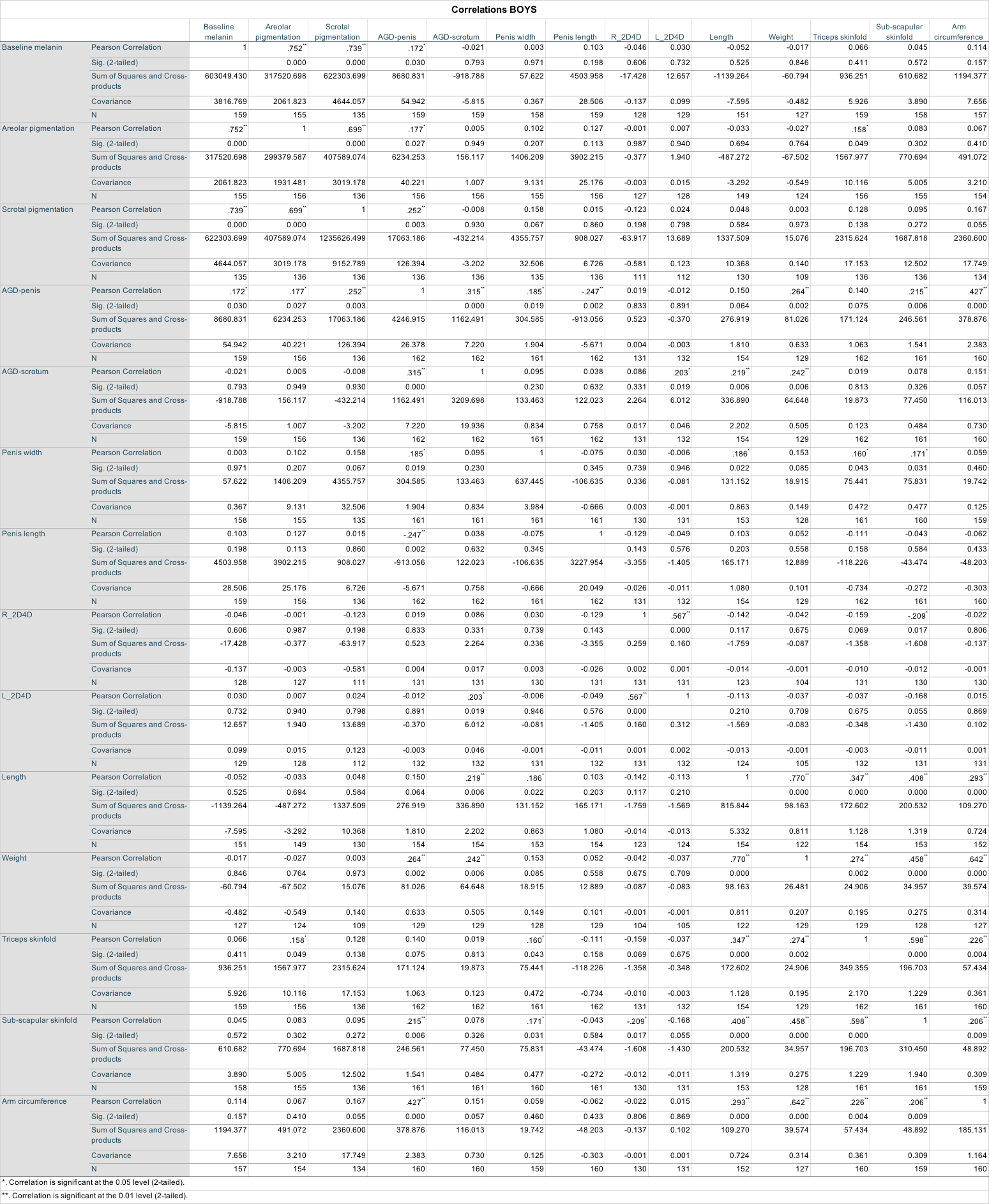 NOTE: This correlation matrix displays raw, unadjusted coefficients that do not account for the effect of any confounding variable. GIRLSVariablesVaginal Maturation Index & Areolar PigmentationStandardized coefficient and significance (linear model)=0.338; 95% CI=0.031 to 0.637; p=0.031Graph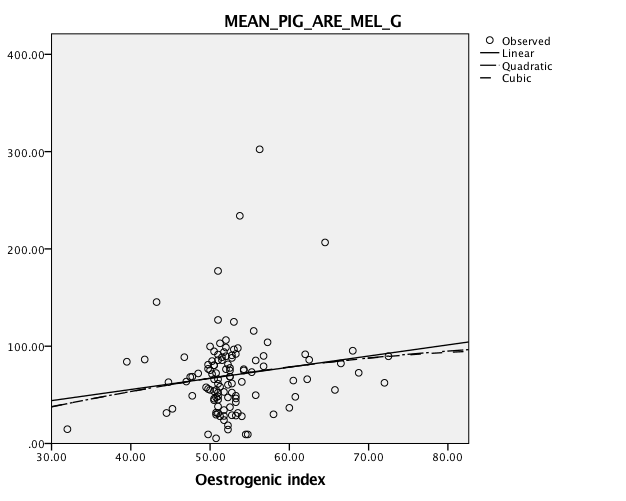 Legend: X axis = Oestrogenic index = Vaginal Maturation Index Y axis = MEAN_PIG_ARE_MEL_G = Areolar PigmentationVariables2D:4D ratio & Areolar PigmentationStandardized coefficient and significance (linear model)Right 2D:4D: = -0.207; 95% CI= -0.403 to -0.049; p=0.040Left 2D:4D: = -0.276; 95% CI= -0.469 to 0.083; p=0.006Graph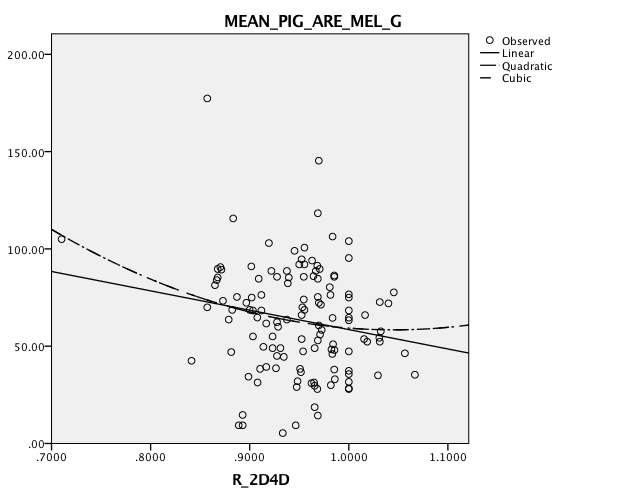 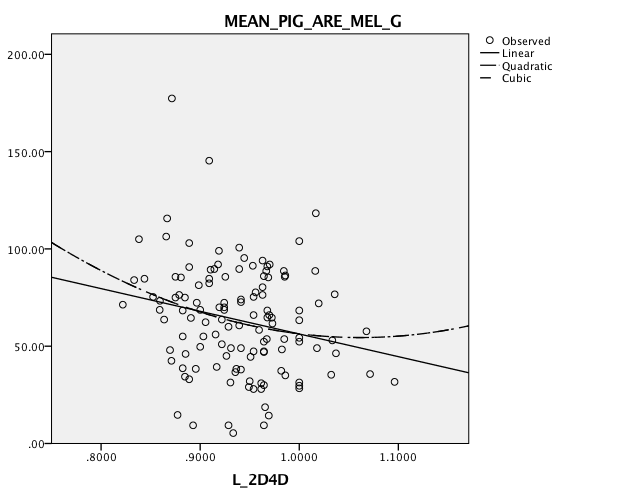 LegendX axis = R_2D4D/L_2D4D = 2nd to 4th digit ratio (right and left)Y axis = MEAN_PIG_ARE_MEL_G = Areolar PigmentationVariablesAGD-fourchette & Areolar PigmentationStandardized coefficient and significance (linear model)=0.253; 95% CI=0.018 to 0.488; p=0.036Graph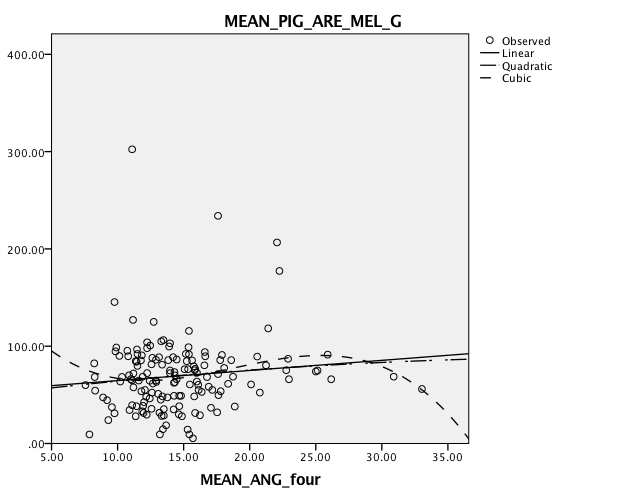 LegendX axis = MEAN_ANG_four = AGD-fourchette = Anogenital Distance -Anus to Fourchette-Y axis = MEAN_PIG_ARE_MEL_G = Areolar PigmentationVariablesAGD-clitoris & AGD-fourchetteStandardized coefficient and significance (linear model)=0.295; 95% CI=0.138 to 0.452; p<0.0001Graph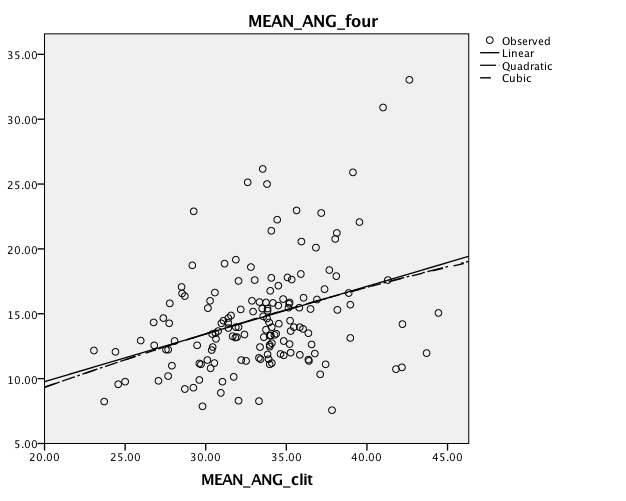 LegendX axis = MEAN_ANG_clit = AGD-clitoris = Anogenital Distance -Anus to Clitoris-Y axis = MEAN_ANG_four = AGD-fourchette = Anogenital Distance -Anus to Fourchette-VariablesTriceps & Sub-Scapular Skinfold ThicknessStandardized coefficient and significance (linear model)=0.356, 95% CI=0.207 to 0.505; p<0.0001Graph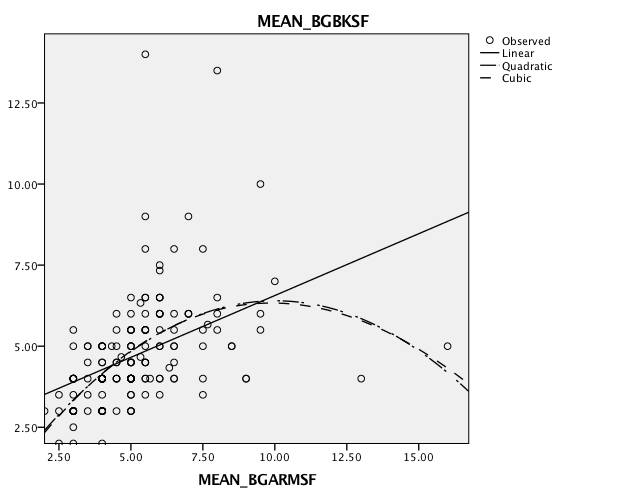 LegendX axis = MEAN_BGARMSF = Right Arm Skinfold = Triceps Skinfold ThicknessY axis = MEAN_BGBKSF = Back Skinfold = Sub-Scapular Skinfold ThicknessVariablesVaginal Maturation Index & Triceps Skinfold ThicknessStandardized coefficient and significance (linear model)=0.265; 95% CI=0.085 to 0.445; p=0.005Graph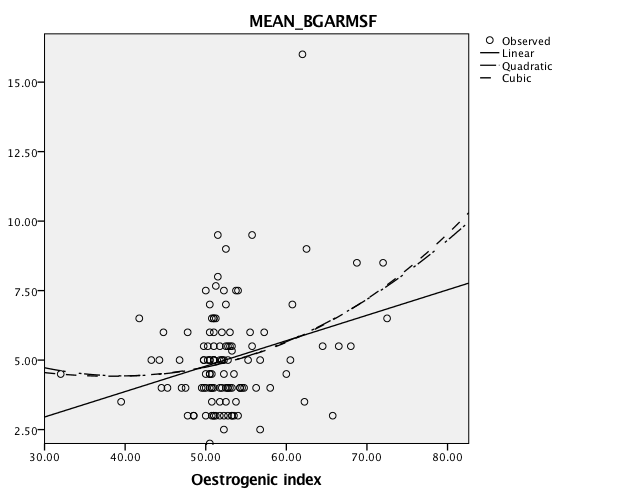 LegendX axis = Oestrogenic Index = Vaginal Maturation IndexY axis = MEAN_BGARMSF = Right Arm Skinfold = Triceps Skinfold ThicknessVariablesAGD-clitoris & Right Arm CircumferenceStandardized coefficient and significance (linear model)=0.176; 95% CI=0.038 to 0.310; p=0.012Graph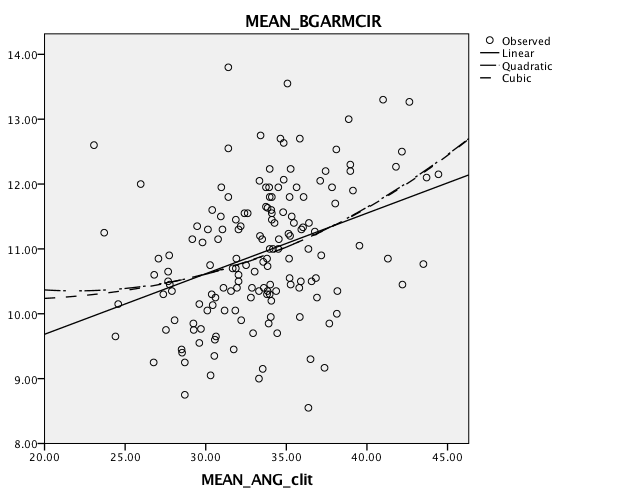 LegendX axis = MEAN_ANG_clit = AGD-clitoris = Anogenital Distance -Anus to Clitoris-Y axis = MEAN_BGARMCIR = Right Arm CircumferenceBOYSVariablesAGD-penis & Scrotal PigmentationStandardized coefficient and significance (linear model)=0.290; 95% CI=0.023 to 0.563; p=0.048Graph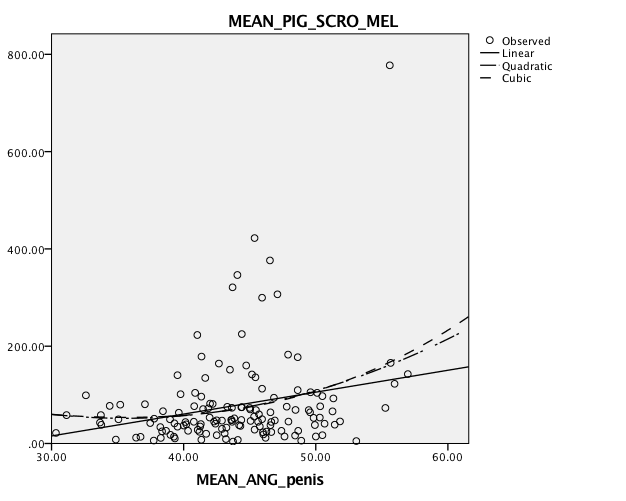 LegendX axis = MEAN_ANG_penis = AGD-penis = Anogenital Distance -Anus to Penis-Y axis = MEAN_PIG_SCRO_MEL = Scrotal PigmentationVariablesAGD-penis & AGD-scrotumStandardized coefficient and significance (linear model)=0.362; 95% CI=0.212 to 0.512; p<0.0001Graph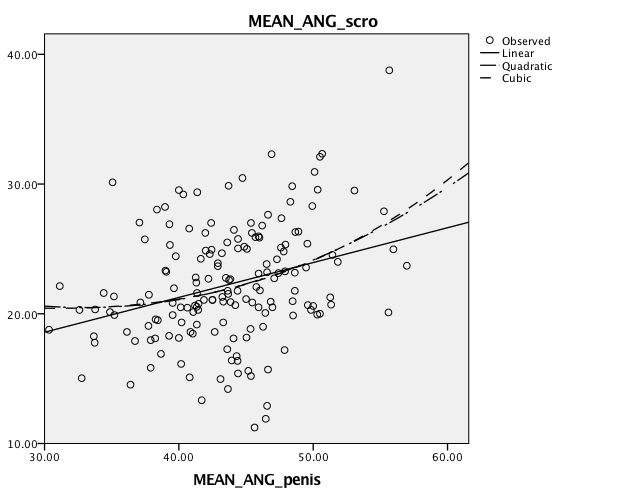 LegendX axis = MEAN_ANG_penis = AGD-penis = Anogenital Distance -Anus to Penis-Y axis = MEAN_ANG_scro = AGD-scrotum = Anogenital Distance -Anus to Scrotum-VariablesTriceps & Sub-Scapular Skinfold ThicknessStandardized coefficient and significance (linear model)=0.572; 95% CI=0.435 to 0.709; p<0.0001Graph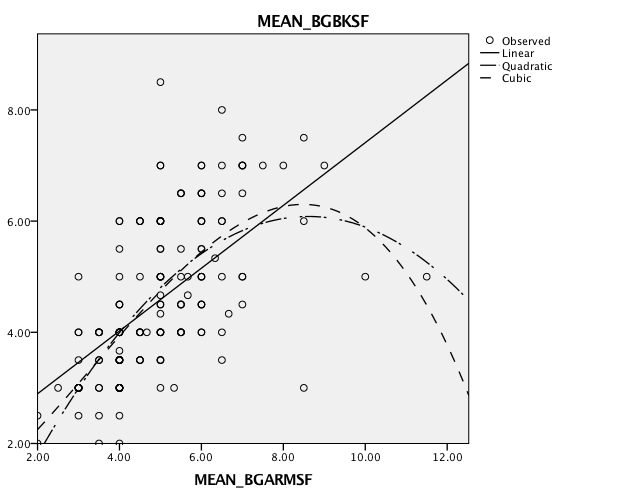 LegendX axis = MEAN_BGARMSF = Right Arm Skinfold = Triceps Skinfold ThicknessY axis = MEAN_BGBKSF = Back Skinfold = Sub-Scapular Skinfold ThicknessVariablesAGD-penis & Right Arm CircumferenceStandardized coefficient and significance (linear model)=0.462; 95% CI=0.257 to 0.667; p<0.0001Graph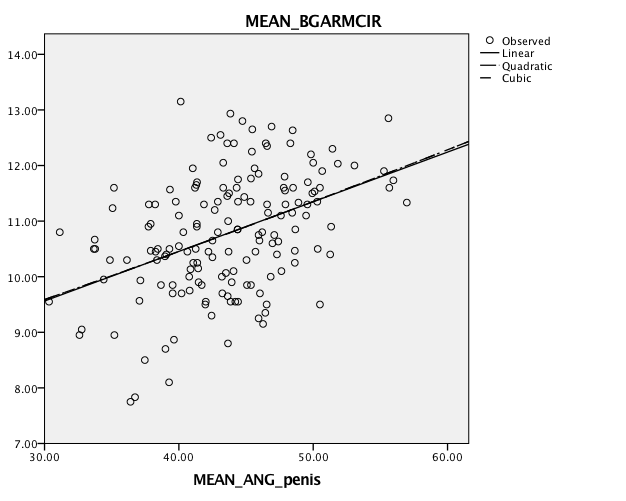 LegendX axis = MEAN_ANG_penis = AGD-penis = Anogenital Distance -Anus to Penis-Y axis = MEAN_BGARMCIR = Right Arm Circumference